Datos investigador externo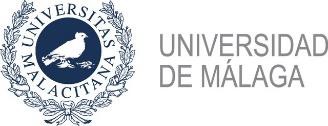 Vicerrectorado de Investigación y Divulgación CientíficaDatos sobre la estancia en la Universidad de MálagaLo que comunica a los efectos oportunos, Fecha Firma investigador de acogida	Firma Director/Secretario DepartamentoApellidos: Apellidos: Nombre: Pasaporte/Documento Nacional de Identidad: Pasaporte/Documento Nacional de Identidad: Pasaporte/Documento Nacional de Identidad: Universidad: Universidad: Universidad: Facultad: Departamento: Departamento: Actividades realizadas durante la estancia:Actividades realizadas durante la estancia:Profesor que avala la estancia: Teléfonos de contacto:  / Fecha inicio de la estancia: Fecha inicio de la estancia: Fecha finalización de la estancia: Fecha finalización de la estancia: 